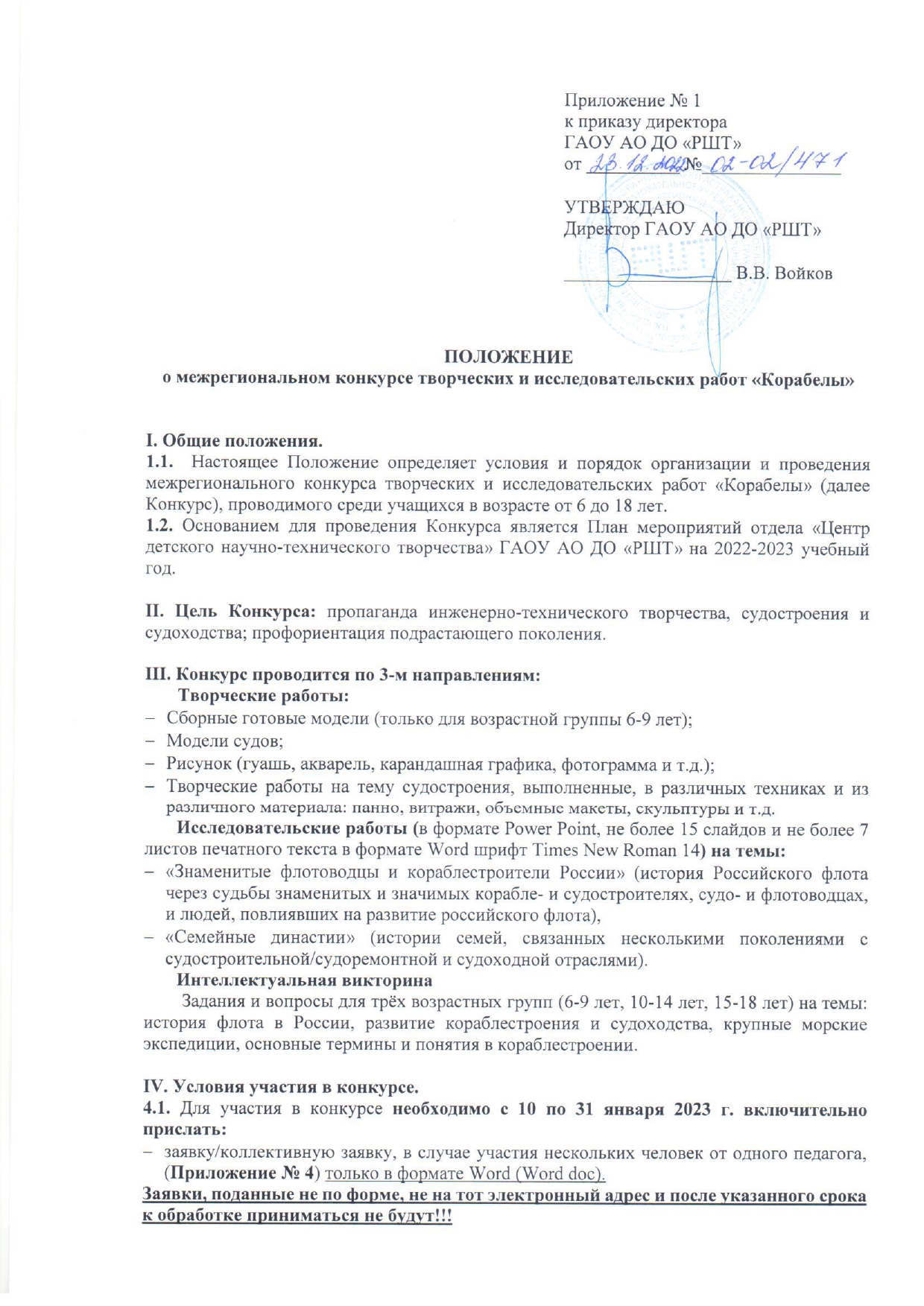 конкурсную работу/бланк ответов викторины/презентацию, подписанную согласно п. 4.2.  (jpeg/отсканированный документ/pdf файл/ фотографию хорошего качества, Power Point), для моделей, макетов, скульптур и других объемных работ - фотографии с двух и более ракурсов;заполненное родителем/законным представителем Согласие на обработку персональных данных несовершеннолетнего (дети до 14 лет) (Приложение № 1) (jpeg, отсканированный документ, pdf файл);заполненное участником возрастной категории 14+ Согласие несовершеннолетнего на обработку персональных данных, которое подписывается законным представителем несовершеннолетнего лица (Приложение № 2) (jpeg, отсканированный документ, pdf файл);заполненное участником возрастной категории 18+ Согласие совершеннолетнего на обработку персональных данных (Приложение № 3);заполненное преподавателем/ наставником Согласие совершеннолетнего на обработку персональных данных (Приложение № 3) и Сведения о преподавателе (наставнике) участника в заявке (Приложение № 4); квитанцию об оплате организационного взноса за каждую конкурсную работу в размере 150 руб. В случае участия нескольких человек от одного педагога или педагогов может быть произведена общая оплата одной квитанцией (jpeg, отсканированный документ, pdf файл, электронная квитанция и т.д.).Примечание:   В Согласиях на обработку персональных данных НЕ ЗАПОЛНЯТЬ!!! строки «Настоящим даю согласие Оператору на передачу вышеуказанных персональных данных оргкомитету ___________________________(адрес: __________________________) в целях _____________________________________________________________________»,(например: организация, проведение, подведение итогов)так как Оператором Конкурса является ГАОУ АО ДО «РШТ» и передача персональных данных другому Оператору не предусматривается.4.2. Конкурсную работу/бланк ответов викторины/презентацию, заявку, чек оплаты и согласие на обработку персональных данных присылать в одном письме на электронный адрес cdntt@schooltech.ru В теме письма указать «Корабелы. Фамилия участника/педагога/педагогов. ОУ». Каждый файл должен быть подписан, например: «Иванов. СОШ № 99. Заявка» или «ФИО педагога/педагогов. СОШ № 99. Заявка»;«Иванов.  модель «Крейсер Аврора», «Иванов. Викторина 6-9 лет», Иванов «Капитаны нашей семьи»;«Иванов. СОШ № 99. Согласие» или «ФИО педагога/педагогов. СОШ № 99. Согласия»; «Иванов. СОШ № 99. Чек» или «ФИО педагога/педагогов. СОШ № 99. Чек».Наличие заявок в электронном виде и согласия на обработку персональных данных обязательно.4.3. От организационных взносов освобождаются участники, не являющиеся учащимися ГАОУ АО ДО «РШТ»: дети из детских домов, интернатов, реабилитационных центров, дети-инвалиды, дети из многодетных и малообеспеченных семей (не более 3 человек от ОУ).4.4. Способ оплаты:Оплата организационного взноса осуществляется на официальном сайте организации https://школьныйтехнопарк.рф/платежи/. В разделе «Необразовательные услуги» в поле «Наименование услуги» выберите название Конкурса «Корабелы». В графе «Фамилия Имя Отчество плательщика (полностью)» необходимо указать полные ФИО оплачивающего лица (в формате: Иванов Иван Иванович). В графе «E-mail» необходимо указать свою электронную почту, на которую будет направлен чек об оплате.Нажмите кнопку «Оплатить» и подтвердите корректность введенных данных, для перехода к готовой форме оплаты ПАО Сбербанк, где Вам остается ввести данные Вашей карты. После завершения оплаты, на указанный электронный адрес будет направлен кассовый чек, подтверждающий факт оплаты выбранной услуги.V. Критерии оценки творческих работ5.1. Рисунок, творческие работы:Художественная выразительность сюжета;Уровень композиционного и колористического решения;Оригинальность;Фантазия.5.2. Модели:Эстетика оформления;Качество изготовления;Оригинальность и грамотность технического решения;Фантазия.5.3. Оценка творческих работ проводится в 4-х возрастных категориях:6 – 8 лет, 9 - 11 лет, 12-14 лет,15-18 лет.Оценка исследовательских работ и интеллектуальной викторины проводится в 3-х возрастных категориях:6 – 9 лет, 10 - 14 лет, 15-18 лет.VI. Награждение победителей.Победители награждаются дипломами I, II и III степени, остальные конкурсанты - дипломами участников.  Наградные документы в электронном формате будут высланы на почту, указанную в заявке не позднее 01 марта 2023 г.Координатор -Дубовская Лариса Валерьевна, руководитель отдела «Центр детского научно-технического творчества» (сот. 8-903-348-18-91).  Приложение № 1Согласие законного представителя на обработку персональных данных несовершеннолетнегоЯ, _____________________________________________________________________________,проживающий(ая) по адресу: _____________________________________________________________________________,паспорт серия _______________ номер __________________ выдан _____________________________________________________________________________, дата выдачи______________ код подразделения _________________________, являясь законным представителем несовершеннолетнего _____________________________________________________________________________, «____» _________ ___________ г.р., приходящегося (-ейся) мне: ____________________ (дочь, сын, опекаемый (-ая), паспорт (свидетельство о рождении) серия__________________ №___________________выдан (зарегистрировано) __________________________________________________________________________________________________________________________________________________________, дата выдачи (регистрации) «______»__________ __________ г.с целью его участия в межрегиональном конкурсе творческих и исследовательских работ «Корабелы»,    (наименование мероприятия, конкурса, соревнования, олимпиады и др.)оформления сопутствующей документации, свободно, своей волей даю свое согласие государственному автономному образовательному учреждению Астраханской области дополнительного образования «Региональный школьный технопарк», расположенному по адресу: 414056, г. Астрахань, ул. Анри Барбюса, д. 7 (юр. адрес: 414000, г. Астрахань, ул. Адмиралтейская, д. 21, помещение 66) (далее –  Оператор, ГАОУ АО ДО «РШТ»),  на обработку нижеперечисленных моих и ребенка персональных данных: фамилия, имя, отчество ребенка (заявляемого участника), фамилия, имя, отчество  родителя/законного представителя, направляющего заявку, адрес электронной почты, номер контактного телефона родителя, образовательное учреждение и класс, в котором обучается ребенок.Я согласен(на) с тем, что с вышеуказанными моими персональными данными и персональными данными ребенок будут совершаться действия (операции), предусмотренные Федеральным законом № 152-ФЗ от 27.07.2006 г. «О персональных данных» (включая сбор, запись, систематизацию, накопление, хранение, уточнение (обновление, изменение), извлечение, использование, передачу (распространение, предоставление, доступ), обезличивание, блокирование, удаление, уничтожение путем смешанной (автоматизированной и неавтоматизированной) обработки, получение и передача, как по внутренней сети, так и по сетям общего пользования.Настоящим даю согласие Оператору на передачу вышеуказанных персональных данных оргкомитету _______________________________________________________ (адрес: ______________________________________________________________________)в целях ______________________________________________________________________.                  (например: организация, проведение, подведение итогов)Данное Согласие действует с момента его дачи до завершения и подведения итогов межрегионального конкурса творческих и исследовательских работ «Корабелы», или до письменного отзыва Согласия. Отзыв должен быть направлен в ГАОУ АО ДО «РШТ» в письменном виде.«_____» ___________ 20___года _______________ _______________________(дата)                                                  (подпись)               (расшифровка подписи)Приложение № 2Согласие несовершеннолетнегона обработку персональных данных Я, ___________________________________________________________________________,«____» _________ ___________ г.р., проживающий(ая) по адресу: _________________________________________________________________________________________________, паспорт серия _______________ номер __________________ выдан _______________________________________________________________________, дата выдачи________________________ код подразделения __________________________,с целью участия в межрегиональном конкурсе творческих и исследовательских работ «Корабелы»,(наименование мероприятия, конкурса, соревнования, олимпиады и др.) оформления сопутствующей документации, свободно, своей волей даю свое согласие государственному автономному образовательному учреждению Астраханской области дополнительного образования «Региональный школьный технопарк», расположенному по адресу: 414056, г. Астрахань, ул. Анри Барбюса, д. 7 (юр. адрес: 414000, г. Астрахань, ул. Адмиралтейская, д. 21, помещение 66) (далее –  Оператор, ГАОУ АО ДО «РШТ»), на обработку нижеперечисленных своих персональных данных: фамилия, имя, отчество, адрес электронной почты, номер контактного телефона, образовательное учреждение и класс, в котором обучаюсь.Я согласен(на) с тем, что с вышеуказанными моими персональными данными и будут совершаться действия (операции), предусмотренные Федеральным законом № 152-ФЗ от 27.07.2006 г. «О персональных данных» (включая сбор, запись, систематизацию, накопление, хранение, уточнение (обновление, изменение), извлечение, использование, передачу (распространение, предоставление, доступ), обезличивание, блокирование, удаление, уничтожение путем смешанной (автоматизированной и неавтоматизированной) обработки, получение и передача, как по внутренней сети, так и по сетям общего пользования.Настоящим даю согласие Оператору на передачу вышеуказанных персональных данных оргкомитету _________________________________________________________ (адрес: _______________________________________________________________________)в целях ______________________________________________________________________.                  (например: организация, проведение, подведение итогов)Данное Согласие действует с момента его дачи до завершения и подведения итогов межрегионального конкурса творческих и исследовательских работ «Корабелы», или до письменного отзыва Согласия. Отзыв должен быть направлен в ГАОУ АО ДО «РШТ» в письменном виде.«_____» ___________ 20___года _______________ _______________________(дата)                                                  (подпись)               (расшифровка подписи)С содержанием настоящего согласия ознакомлен и согласен*«_____» ___________ 20___года _______________ _______________________(дата)                                                  (подпись)               (расшифровка подписи)*подписывается законным представителем несовершеннолетнего лицаПриложение № 3Согласие совершеннолетнегона обработку персональных данных Я, ___________________________________________________________________________,«____» _________ ___________ г.р., проживающий(ая) по адресу: _________________________________________________________________________________________________, паспорт серия _______________ номер __________________ выдан _______________________________________________________________________, дата выдачи________________________ код подразделения __________________________,с целью участия в межрегиональном конкурсе творческих и исследовательских работ «Корабелы», (наименование мероприятия, конкурса, соревнования, олимпиады и др.)оформления сопутствующей документации, свободно, своей волей даю свое согласие государственному автономному образовательному учреждению Астраханской области дополнительного образования «Региональный школьный технопарк», расположенному по адресу: 414056, г. Астрахань, ул. Анри Барбюса, д. 7 (юр. адрес: 414000, г. Астрахань, ул. Адмиралтейская, д. 21, помещение 66) (далее –  Оператор, ГАОУ АО ДО «РШТ»), на обработку нижеперечисленных своих персональных данных: фамилия, имя, отчество, адрес электронной почты, номер контактного  телефона, образовательное учреждение, в котором работаю.Я согласен(на) с тем, что с вышеуказанными моими персональными данными и будут совершаться действия (операции), предусмотренные Федеральным законом № 152-ФЗ от 27.07.2006 г. «О персональных данных» (включая сбор, запись, систематизацию, накопление, хранение, уточнение (обновление, изменение), извлечение, использование, передачу (распространение, предоставление, доступ), обезличивание, блокирование, удаление, уничтожение путем смешанной (автоматизированной и неавтоматизированной) обработки, получение и передача, как по внутренней сети, так и по сетям общего пользования.Настоящим даю согласие Оператору на передачу вышеуказанных персональных данных оргкомитету _________________________________________________________ (адрес: _______________________________________________________________________)в целях ______________________________________________________________________.                  (например: организация, проведение, подведение итогов)Данное Согласие действует с момента его дачи до завершения и подведения итогов межрегионального конкурса творческих и исследовательских работ «Корабелы», или до письменного отзыва Согласия. Отзыв должен быть направлен в ГАОУ АО ДО «РШТ» в письменном виде.«_____» ___________ 20___года _______________ _______________________(дата)                                                  (подпись)               (расшифровка подписи)Приложение № 4Заявкана участие в межрегиональном конкурсе творческих и исследовательских работ «Корабелы» (отправляется в электронном виде на почту cdntt@schooltech.ru)подаётся вместе со Сведениями о преподавателе (наставнике) участника и Согласием законного представителя на обработку персональных данных несовершеннолетнего (Приложение № 1 или № 2) или с Согласием совершеннолетнего на обработку персональных данных (Приложение № 3)Сведения о преподавателе (наставнике) участника** заполняется лично преподавателем (наставником) и направляется с Согласием совершеннолетнего на обработку персональныхФамилия и Имя участникаОбразовательное учреждениеВозрастНазвание работыНоминация Контактный телефонE-mailИванов ПетрМБОУ г. Астрахани «СОШ №99»11 лет«Крейсер Аврора»модельПетрова ЕкатеринаМБОУ г. Астрахани «СОШ №99»7 летвикторинаИванов ПетрМБОУ г. Астрахани «СОШ №99»11 лет«Капитаны нашей семьи»Исследовательская работаФ.И.О. преподавателя (наставника)Фамилия, инициалы преподавателя (наставника)ОбразовательноеучреждениеКонтактный телефонE-mailСидорова Наталья ПавловнаСидорова Н.П.МБОУ г. Астрахани «СОШ №99»